Республика Карелия Администрация Пряжинского национального муниципального районаПОСТАНОВЛЕНИЕ«02» сентября 2022 года                                                               	 № 438                                                                            пгт ПряжаPriäžän kyläВ соответствии с положениями Федерального закона от 13 июля 2015 года № 220-ФЗ «Об организации регулярных перевозок пассажиров и багажа автомобильным транспортом и городским наземным электрическим транспортом в Российской Федерации и о внесении изменений в отдельные законодательные акты Российской Федерации», подпунктом 6 пункта 1 статьи 15 Федерального закона от 6 октября № 131-ФЗ «Об общих принципах организации местного самоуправления в Российской Федерации», администрация Пряжинского национального муниципального района Республики Карелия,ПОСТАНОВЛЯЕТ:Утвердить прилагаемый Порядок подготовки документа планирования регулярных перевозок по муниципальным маршрутам на территории Пряжинского национального муниципального района.Разместить настоящее постановление на официальном сайте администрации Пряжинского национального муниципального района в сети «Интернет».Глава администрации                                                                         О.М. ГаврошПорядокподготовки документа планированиярегулярных перевозок по муниципальным маршрутамна территории Пряжинского национального муниципального районаОбщие положения1. Настоящий Порядок подготовки документа планирования регулярных перевозок по муниципальным маршрутам на территории Пряжинского национального муниципального района (далее-Порядок), разработан в целях реализации положений Федерального закона от 13 июля 2015 № 220-ФЗ «Об организации регулярных перевозок пассажиров и багажа автомобильным транспортом и городским наземным электрическим транспортом в Российской Федерации и о внесении изменений в отдельные законодательные акты Российской Федерации». (далее – документ планирования). 2. Документ планирования регулярных перевозок разрабатывается на пятилетний срок, и утверждается постановлением администрации района. 3. Документ планирования регулярных перевозок содержит в себе сведения о: муниципальных маршрутах, отнесенных к соответствующему виду регулярных перевозок, с указанием номера и наименования маршрута; планировании изменения вида регулярных перевозок на муниципальных маршрутах; планировании установления, изменения и отмены муниципальных маршрутов; графике, в соответствии с которым в отношении регулярных перевозок, частично или полностью оплачиваемых за счет бюджета района, должен быть заключен муниципальный контракт на осуществление регулярных перевозок по регулируемым тарифам; планировании заключения муниципальных контрактов на выполнение работ, связанных с осуществлением регулярных перевозок по регулируемым тарифам; планировании проведения открытых конкурсов на право осуществления перевозок по нерегулируемым тарифам на муниципальных маршрутах; планировании проведения иных мероприятий, направленных на обеспечение транспортного обслуживания населения на территории Пряжинского национального муниципального района. 4. Внесение изменений в документ планирования регулярных перевозок осуществляется постановлением администрации района. 5. Документ планирования регулярных перевозок размещается на официальном сайте администрации района в информационно-телекоммуникационной сети «Интернет». 2.  Структура и информация документа планированиярегулярных перевозок.6. Документ планирования регулярных перевозок ведется путем внесения сведений о мероприятиях, направленных на развитие регулярных перевозок в границах Пряжинского района, по форме согласно приложению к настоящему Порядку. 7. Документ планирования состоит из четырех разделов: Раздел I – «Виды регулярных перевозок по муниципальным маршрутам», Раздел II – «План изменения муниципальных маршрутов», Раздел III – «План-график заключения муниципальных контрактов о выполнении работ, связанных с осуществлением регулярных перевозок по регулируемым тарифам и выдачи свидетельств об осуществлении перевозок по муниципальным маршрутам», Раздел IV – «План проведения иных мероприятий, направленных на обеспечение транспортного обслуживания населения». 8. Раздел I документа планирования, должен содержать информацию о каждом муниципальном маршруте со следующими сведениями: порядковый номер записи в документе планирования; номер и наименование муниципального маршрута в соответствии с реестром муниципальных маршрутов района (городского поселения); фактический вид регулярных перевозок, установленный для муниципального маршрута на момент утверждения документа планирования (по регулируемым тарифам/ по нерегулируемым тарифам); планируемый вид регулярных перевозок на соответствующем муниципальном маршруте (по регулируемым тарифам/ по нерегулируемым тарифам); дата изменения вида регулярных перевозок на соответствующем муниципальном маршруте (заполняется в случае изменения вида регулярных перевозок на муниципальном маршруте, должна соответствовать требованиям, указанным в пункте 12 настоящего Порядка).9. Раздел II документа планирования, должен содержать информацию о муниципальных маршрутах, подлежащих установлению, изменению или отмене, со следующими сведениями: порядковый номер записи в документе планирования; номер и наименование муниципального маршрута в соответствии с реестром муниципальных маршрутов района (городского поселения); вид изменения муниципального маршрута (установление, изменение или отмена); содержание изменения (заполняется в случае установления нового или изменения действующего муниципального маршрута); дата изменения (должна соответствовать требованиям, указанным в пункте 12 настоящего Порядка). 10. Раздел III документа планирования, должен содержать информацию о муниципальных маршрутах, по которым запланированы мероприятия по заключению муниципальных контрактов на выполнение работ, связанных с осуществлением регулярных перевозок по регулируемым тарифам, и выдаче свидетельств об осуществлении перевозок по муниципальным маршрутам, со следующими сведениями: порядковый номер записи в документе планирования; номер и наименование муниципального маршрута в соответствии с реестром муниципальных маршрутов района (городского поселения); срок проведения закупок работ (открытого конкурса), связанных с осуществлением регулярных перевозок по регулируемым тарифам, в соответствии с Федеральным законом № 44-ФЗ (заполняется в отношении муниципальных маршрутов, по которым установлен вид перевозок «по регулируемым тарифам»); дата начала действия муниципального контракта на выполнение работ, связанных с осуществлением регулярных перевозок по регулируемым тарифам (заполняется в отношении муниципальных маршрутов, по которым установлен вид перевозок «по регулируемым тарифам»); срок проведения конкурсных процедур в соответствии с Федеральным законом от 13 июля 2015 № 220-ФЗ (заполняется в отношении муниципальных маршрутов, по которым установлен вид перевозок «по нерегулируемым тарифам», в случае наличия предусмотренных Федеральным законом от 13 июля 2015 № 220-ФЗ оснований для проведения конкурса); дата начала действия свидетельства об осуществлении перевозок по муниципальному маршруту (заполняется в отношении муниципальных маршрутов, по которым установлен вид перевозок «по нерегулируемым тарифам»). 11. Раздел IV документа планирования, должен содержать информацию о муниципальных маршрутах, на которых запланировано проведение иных мероприятий, направленных на обеспечение транспортного обслуживания населения, со следующими сведениями: порядковый номер записи в документе планирования; номер и наименование муниципального маршрута в соответствии с реестром муниципальных маршрутов района (городского поселения); наименование мероприятия (в том числе изменение технико-эксплуатационных условий на муниципальном маршруте, установление, упразднение, переименование остановочного пункта на муниципальном маршруте); содержание мероприятия; срок проведения мероприятия. 12. Сроки (даты) проведения мероприятий, связанных с изменением вида регулярных перевозок, изменением или отменой муниципальных маршрутов, должны указываться в документе планирования с учетом необходимости извещения об этих мероприятиях перевозчиков, осуществляющих регулярные перевозки по муниципальным маршрутам, не позднее, чем за сто восемьдесят дней до дня вступления в силу постановления администрации Пряжинского района об утверждении документа планирования регулярных перевозок (о внесении изменений в документ планирования регулярных перевозок). Формадокумента планирования регулярных перевозок по муниципальным маршрутамна территории Пряжинского национального муниципального районана ___годы«Документ планирования регулярных перевозок по муниципальным маршрутам на территории Пряжинского национального муниципального районана 20__ - 20__ годыРаздел I. «Виды регулярных перевозок по муниципальным маршрутам» Раздел II. «План изменения муниципальных маршрутов»Раздел III. «План-график заключения муниципальных контрактов на выполнение работ, связанных с осуществлением регулярных перевозок по регулируемым тарифам и выдачи свидетельств об осуществлении перевозок по муниципальным маршрутам»Раздел IV. «План проведения иных мероприятий, направленных на обеспечение транспортного обслуживания населения»Об утверждении Порядка подготовки документа планирования регулярных перевозок по муниципальным маршрутам на территории Пряжинского национального муниципального района Приложение к постановлению администрации Пряжинского национального муниципального районаот «02» 09 2022 года№ 438 Приложение к Порядку подготовки документа планирования регулярных перевозок по муниципальным маршрутам на территории Пряжинского национального муниципального района№п/пНомер и наименование муниципального маршрутаФактический вид регулярных перевозок на муниципальном маршрутеПланируемый вид регулярных перевозок на муниципальном маршрутеДата изменения вида регулярных перевозок№ п/пНомер и наименование муниципального маршрутаВид изменения муниципального маршрута (установление, изменение, отмена)Содержание измененияДата изменения№ п/п Номер и наименование муниципального маршрута Срок проведения закупки работ (открытого конкурса) в соответствии с Федеральным законом № 44-ФЗ Дата начала действия муниципального контракта Срок проведения конкурсной процедуры в соответствии с Федеральным законом № 220-ФЗ Дата начала действия свидетельства об осуществлении перевозок по муниципальному маршруту № п/п Номер и наименование муниципального маршрута Наименование мероприятия Содержание мероприятия Срок выполнения мероприятия 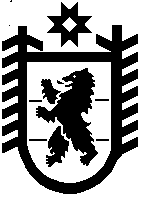 